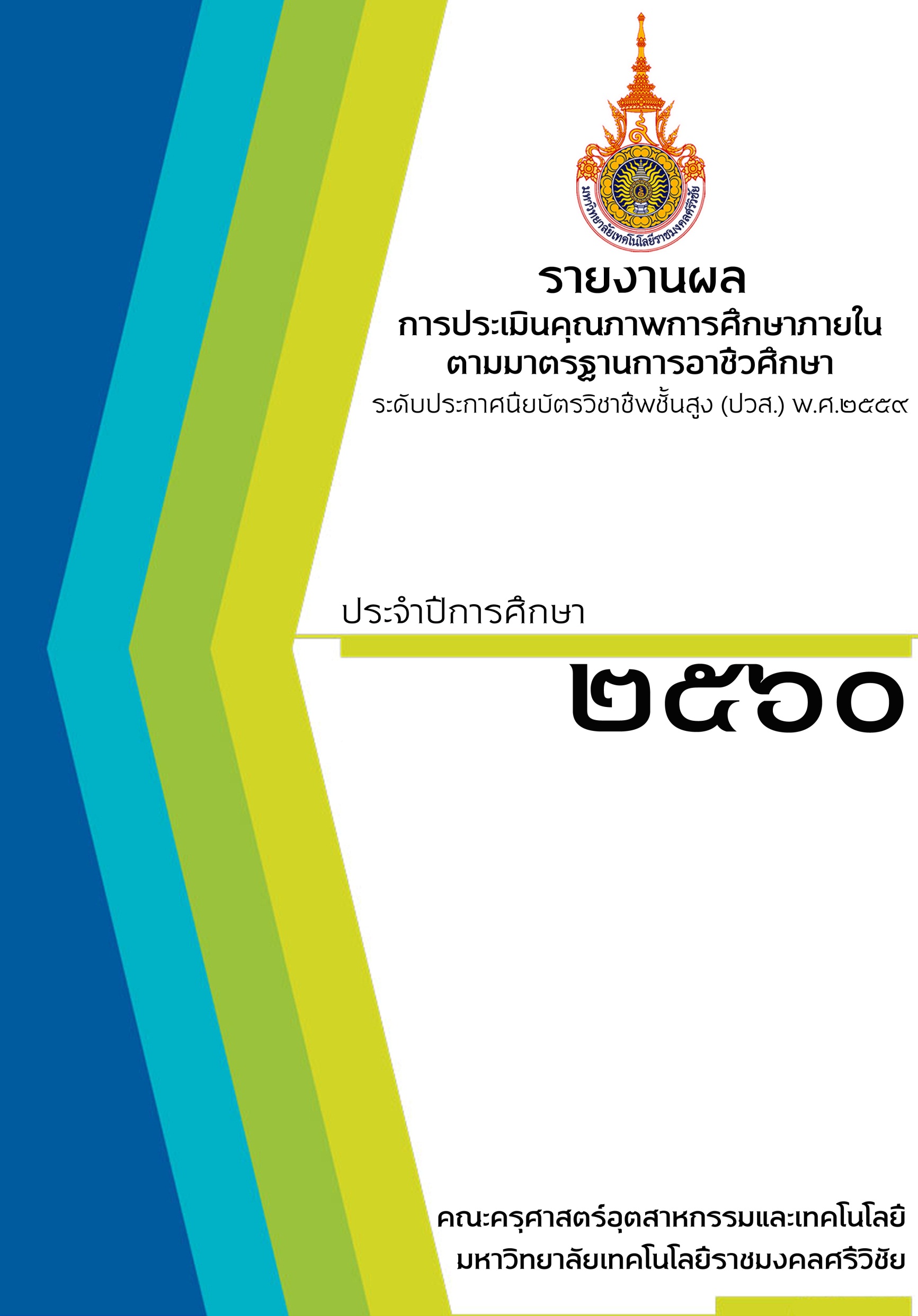 คณะกรรมการตรวจประเมินคุณภาพการศึกษาภายในตามมาตรฐานการอาชีวศึกษาระดับประกาศนียบัตรวิชาชีพชั้นสูง (ปวส.) ประจำปีการศึกษา 2560คณะครุศาสตร์อุตสาหกรรมและเทคโนโลยี มหาวิทยาลัยเทคโนโลยีราชมงคลศรีวิชัยระหว่างวันที่ 11 – 12 เดือน กรกฎาคม พ.ศ. 2561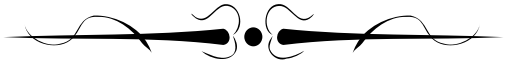 1.1 ผลการประเมินคุณภาพการศึกษาภายในตามมาตรฐานการอาชีวศึกษาผลการประเมินคุณภาพการศึกษาภายในตามมาตรฐานการอาชีวศึกษา ระดับประกาศนียบัตรวิชาชีพชั้นสูง (ปวส.) พ.ศ.2559 คณะครุศาสตร์อุตสาหกรรมและเทคโนโลยี มหาวิทยาลัยเทคโนโลยีราชมงคล     ศรีวิชัย ประจำปีการศึกษา 2560จำนวนตัวบ่งชี้ที่อยู่ในระดับคุณภาพ “ดีมาก” 		จำนวน 		 ตัวบ่งชี้	จำนวนตัวบ่งชี้ที่อยู่ในระดับคุณภาพ “ดี” 			จำนวน 		 ตัวบ่งชี้	จำนวนตัวบ่งชี้ที่อยู่ในระดับคุณภาพ “พอใช้” 		จำนวน 		 ตัวบ่งชี้	จำนวนตัวบ่งชี้ที่อยู่ในระดับคุณภาพ “ต้องปรับปรุง”		จำนวน 		 ตัวบ่งชี้	จำนวนตัวบ่งชี้ที่อยู่ในระดับคุณภาพ “ต้องปรับปรุงเร่งด่วน” 	จำนวน 		 ตัวบ่งชี้1.2 ข้อเสนอแนะเชิงนโยบาย	1.2.1 จุดเด่น (การปฏิบัติของสถานศึกษาอย่างเป็นระบบตามกระบวนการประกันคุณภาพภายในการอาชีวศึกษาที่ส่งผลให้บรรลุผลตามเป้าหมายที่กำหนด)…………………………………………………………………………………………………………………………………………………………………………………………………………………………………………………………………………………………………………………………………………………………………………………………………………………………………………………………………………………………………………………………………………………………………………………………………………………………………………	1.2.2 จุดที่ควรพัฒนา (การปฏิบัติของสถานศึกษาไม่เป็นระบบตามกระบวนการประกันคุณภาพภายในการอาชีวศึกษาที่ส่งผลให้ไม่บรรลุผลตามเป้าหมายที่กำหนด)…………………………………………………………………………………………………………………………………………………………………………………………………………………………………………………………………………………………………………………………………………………………………………………………………………………………………………………………………………………………………………………………………………………………………………………………………………………………………………	1.2.3 ข้อเสนอแนะหรือแนวทางการพัฒนาสถานศึกษา (การดำเนินงานเพื่อแก้ไขปัญหาหรือพัฒนาคุณภาพการศึกษาของสถานศึกษาตามระบบการประกันคุณภาพภายในการอาชีวศึกษา)…………………………………………………………………………………………………………………………………………………………………………………………………………………………………………………………………………………………………………………………………………………………………………………………………………………………………………………………………………………………………………………………………………………………………………………………………………………………………………	1.2.4 แนวทางการพัฒนาสถานศึกษา (เพื่อให้การพัฒนาการจัดการศึกษาเป็นไปอย่างมีประสิทธิภาพบรรลุเป้าหมายตามแผนพัฒนาการจัดการศึกษาของสถานศึกษาและมาตรฐานการศึกษาของสถานศึกษาควรกำหนดแนวทางการพัฒนาสถานศึกษาที่ต้องพัฒนาเสริมจุดเด่นให้ดียิ่งขึ้น)…………………………………………………………………………………………………………………………………………………………………………………………………………………………………………………………………………………………………………………………………………………………………………………………………………………………………………………………………………………………………………………………………………………………………………………………………………………………………………2.1 ข้อมูลพื้นฐาน	คณะครุศาสตร์อุตสาหกรรมและเทคโนโลยี ก่อตั้งขึ้นเป็นส่วนงานภายในมหาวิทยาลัย ตามประกาศของสภามหาวิทยาลัยเทคโนโลยีราชมงคลศรีวิชัย เมื่อวันที่ 27 เดือน สิงหาคม พ.ศ. 2552 โดยอาศัยอำนาจตามความในมาตรา 17 แห่งพระราชบัญญัติมหาวิทยาลัยเทคโนโลยีราชมงคล พ.ศ. 2548 และมาตรา 4 แห่งพระราชบัญญัติการบริหารส่วนงานภายในของสถาบันอุดมศึกษา พ.ศ. 2550 ประกอบกับมติสภามหาวิทยาลัยเทคโนโลยีราชมงคลศรีวิชัย ในคราวประชุมครั้งที่ 5/2552 เมื่อวันที่ 29 พฤษภาคม 2552 และ ครั้งที่ 7/2552 เมื่อวันที่ 24 กรกฎาคม 2552	โดยมีหลักสูตรการเรียนการสอนในระดับปริญญาตรี ได้แก่ 1) หลักสูตรครุศาสตร์อุตสาหกรรมบัณฑิตสาขาวิชาวิศวกรรมอุตสาหการ สาขาวิชาวิศวกรรมอิเล็กทรอนิกส์และโทรคมนาคม สาขาวิชาวิศวกรรมแมคคาทรอนิกส์ 2) หลักสูตรเทคโนโลยีบัณฑิต สาขาวิชาเทคโนโลยีสื่อสารมวลชน สาขาวิชาเทคโนโลยีปิโตรเลียม และ 3) หลักสูตรประกาศนียบัตรวิชาชีพชั้นสูง (ปวส.) สาขาวิชาเทคโนโลยีปิโตรเลียม2.2 ปรัชญา วิสัยทัศน์ พันธกิจปรัชญา :   		ผลิตบุคลากรด้านครุศาสตร์อุตสาหกรรมและนักถ่ายทอดเทคโนโลยี เพื่อพัฒนาการศึกษาด้านวิทยาศาสตร์และเทคโนโลยีให้สอดคล้องกับการพัฒนาชาติวิสัยทัศน์ :ผลิตบัณฑิตเป็นครูช่างและนักถ่ายทอดเทคโนโลยี ที่คิดเป็น ทำเป็น มีความรู้คู่คุณธรรม เป็นที่ยอมรับและตอบสนองความต้องการที่หลากหลายของผู้เรียนและสังคมพันธกิจ :   		 ผลิตบัณฑิต ให้มีประสิทธิภาพและมีจริยธรรมและสร้างงานวิจัย และสิ่งประดิษฐ์ที่มีคุณภาพและได้มาตรฐานพร้อมพัฒนาองค์ความรู้ทางวิชาการสู่ชุมชนและสังคม ตลอดจนทำนุบำรุงศาสนา ศิลปวัฒนธรรมไทยและรักษาสิ่งแวดล้อมเป้าประสงค์ :    		1. เพื่อผลิตครูอาชีวศึกษาให้มีความรู้และทักษะสำหรับทำการสอน การอบรมและการให้ความรู้ทางเทคโนโลยี   	 	2. เพื่อผลิตนักเทคโนโลยีให้มีความรู้ทักษะปฏิบัติงานและสามารถแก้ไขปัญหาที่เกิดขึ้นด้วยหลักวิชาการ3. เพื่อผลิตบัณฑิตให้มีคุณธรรม จริยธรรมความมีระเบียบวินัย สำนึกในจรรยาบรรณวิชาชีพตลอดจนธำรงรักษาไว้ซึ่งขนบธรรมเนียมประเพณีศิลปวัฒนธรรมอันดีงามของไทยปณิธาน :    		พัฒนาคนให้มีความเป็นเลิศทางวิชาชีพครูและทางเทคโนโลยี โดยจิตวิญญาณความเป็นครู   มีคุณธรรม เป็นผู้ใฝ่รู้อยู่เสมอ และมีความหวงแหนต่อชาติศาสตร์กษัตริย์ มีความตระหนักถึงสิ่งแวดล้อม2.3 โครงสร้างการบริหารงาน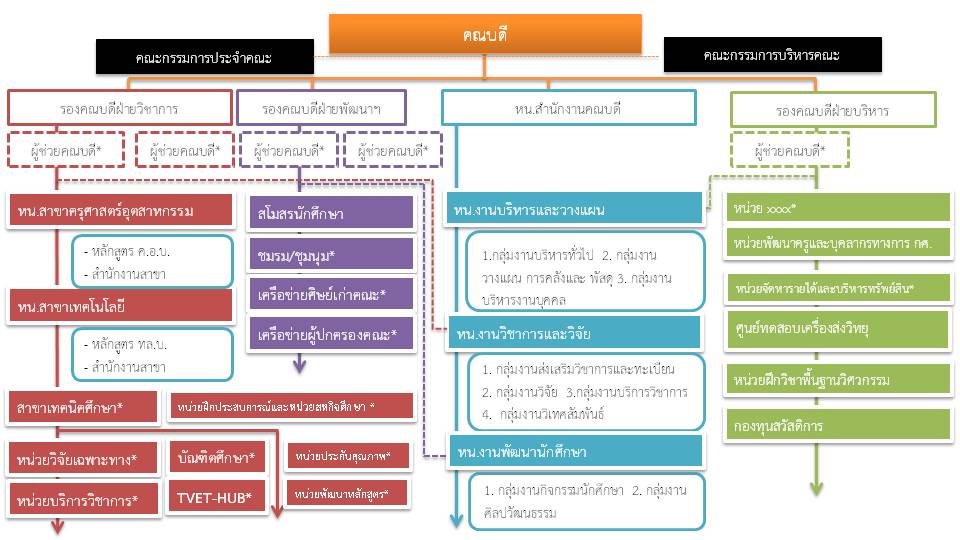 3.1. การวางแผนการตรวจประเมิน	คณะกรรมการตรวจประเมินคุณภาพการศึกษาภายในตามมาตรฐานการอาชีวศึกษา               ระดับประกาศนียบัตรวิชาชีพชั้นสูง (ปวส.) ประจำปีการศึกษา 2560 ประกอบไปด้วยคณะกรรมการ    จำนวน 3 ท่าน ได้แก่		1. อาจารย์ปรียา			ตันวิพัฒน์	ปฏิบัติหน้าที่ ประธานกรรมการ		2. รองศาสตราจารย์จารุยา	ขอพลอยกลาง	ปฏิบัติหน้าที่ กรรมการ		3. อาจารย์ชริน			รัตฉวี		ปฏิบัติหน้าที่ กรรมการและเลขานุการโดยดำเนินการตรวจประเมินคุณภาพการศึกษาภายในตามมาตรฐานการอาชีวศึกษา ระดับประกาศนียบัตรวิชาชีพชั้นสูง (ปวส.) ประจำปีการศึกษา 2560 ด้วยการศึกษารายงานการประเมินตนเอง ออกแบบการประเมิน ว่างแผนการประเมิน และ แบ่งงานการประเมินตามมาตรฐานและตัวบ่งชี้ ประชุมทำความเข้าใจมาตรฐานเกณฑ์การประเมินร่วมกัน ในระหว่างวันที่ 11 – 12 กรกฎาคม 2561 โดยรวบรวมข้อมูลจากการศึกษาเอกสารหลักฐาน และสัมภาษณ์ผู้มีส่วนเกี่ยวข้องกับการดำเนินงาน สรุปผลการตรวจประเมินฯ และรายงานผลการตรวจประเมินฯ ด้วยวาจา จากนั้นจึงจัดทำรายงานผลการประเมินคุณภาพการศึกษาภายในตามมาตรฐานการอาชีวศึกษา ระดับประกาศนียบัตรวิชาชีพชั้นสูง (ปวส.) ประจำปีการศึกษา 2560 และส่งข้อมูลให้สถานศึกษารับทราบ รับรองและยืนยันข้อมูล	3.1.1 แผนก่อนการตรวจประเมิน		1.) ผู้รับผิดชอบในการดำเนินการสัมภาษณ์ผู้แทนผู้มีส่วนเกี่ยวข้องกับการดำเนินงาน			- ผู้แทนชุมชน			- ผู้แทนผู้ใช้ผู้สำเร็จการศึกษา			 ผู้ประเมิน : อาจารย์ปรียา ตันวิพัฒน์			- ผู้แทนผู้สำเร็จการศึกษา (ผู้แทนศิษย์เก่า)			- ผู้แทนนักศึกษาปัจจุบัน			 ผู้ประเมิน : รองศาสตราจารย์จารุยา ขอพลอยกลาง			- ผู้แทนอาจารย์ผู้สอน			- ผู้แทนบุคลากรสายสนับสนุน			 ผู้ประเมิน : อาจารย์ชริน รัตฉวี		2.) ผู้รับผิดชอบตรวจสอบรายงานเอกสาร/หลักฐาน ตามมาตรฐานและตัวบ่งชี้ มาตรฐานการอาชีวศึกษา		 อาจารย์ปรียา ตันวิพัฒน์		มาตรฐานที่ 1 : ด้านผลการจัดการศึกษา			ตัวบ่งชี้ที่ 1.1 ระดับความพึงพอใจที่มีต่อคุณภาพของผู้สำเร็จการศึกษา			ตัวบ่งชี้ที่ 1.2 ร้อยละของผู้สำเร็จการศึกษาเทียบกับจำนวนผู้เข้าเรียนมาตรฐานที่ 2 : ด้านการบริหารจัดการศึกษา			ตัวบ่งชี้ที่ 2.1 ระดับคุณภาพในการดำเนินการบริหารจัดการศึกษาตามแนวทางสถานศึกษาคุณธรรมมาตรฐานที่ 3 : ด้านการจัดการเรียนการสอนที่เน้นผู้เรียนเป็นสำคัญ			ตัวบ่งชี้ที่ 3.1 ระดับคุณภาพในการจัดการเรียนการสอนรายวิชา			ตัวบ่งชี้ที่ 3.2 ระดับคุณภาพในการพัฒนารายวิชาหรือกลุ่มวิชา		 รองศาสตราจารย์จารุยา ขอพลอยกลางมาตรฐานที่ 3 : ด้านการจัดการเรียนการสอนที่เน้นผู้เรียนเป็นสำคัญ			ตัวบ่งชี้ที่ 3.3 ระดับคุณภาพในการจัดการศึกษา			ตัวบ่งชี้ที่ 3.4 ระดับคุณภาพในการจัดกิจกรรมเสริมหลักสูตรมาตรฐานที่ 4 : ด้านการประกันคุณภาพภายใน			ตัวบ่งชี้ที่ 4.1 ระดับคุณภาพในการดำเนินการประกันคุณภาพภายใน			ตัวบ่งชี้ที่ 4.2 ร้อยละของตัวบ่งชี้ที่มีการพัฒนา อาจารย์ชริน รัตฉวีมาตรฐานที่ 2 : ด้านการบริหารจัดการศึกษา			ตัวบ่งชี้ที่ 2.2 ระดับคุณภาพในการดำเนินการตามนโยบายสำคัญของหน่วยงานต้นสังกัด			ตัวบ่งชี้ที่ 2.3 ระดับคุณภาพในการบริหารจัดการด้านบุคลากร			ตัวบ่งชี้ที่ 2.4 ระดับคุณภาพในการบริหารจัดการด้านการเงิน			ตัวบ่งชี้ที่ 2.5 ระดับคุณภาพในการบริหารจัดการด้านอาคารสถานที่ ด้านครุภัณฑ์ และด้านข้อมูลสารสนเทศ			ตัวบ่งชี้ที่ 2.6 ระดับคุณภาพในการประสานความร่วมมือเพื่อการบริหารจัดการศึกษา	3.1.2 แผนระหว่างการตรวจประเมิน		คณะกรรมการตรวจประเมินฯ ดำเนินการตรวจสอบข้อมูลจากเอกสาร หลักฐาน การสังเกต        การสัมภาษณ์ผู้มีส่วนเกี่ยวข้องกับการดำเนินงาน ได้แก่ ผู้บริหาร ผู้แทนชุมชน ผู้แทนผู้ใช้ผู้สำเร็จการศึกษา ผู้แทนผู้สำเร็จการศึกษา (ผู้แทนศิษย์เก่า) ผู้แทนนักศึกษาปัจจุบัน ผู้แทนอาจารย์ผู้สอน และ ผู้แทนบุคลากรสายสนับสนุน	3.1.3 แผนหลังการตรวจประเมิน		จัดทำรายงานและสรุปผลการประเมินนำเสนอต่อผู้บริหารด้วยวาจา เมื่อสิ้นสุดการประเมินขณะตรวจเยี่ยม หลังจากนั้นดำเนินการจัดส่งรายงานผลแก่คณะครุศาสตร์อุตสาหกรรมและเทคโนโลยี และมหาวิทยาลัยเทคโนโลยีราชมงคลศรีวิชัยทราบ3.2 วิธีการตรวจสอบและความน่าเชื่อถือของข้อมูล	ข้อมูลที่นำมาประมวลผล วิเคราะห์เพื่อการประเมินคุณภาพ เป็นผลมาจากการเก็บรวบรวมข้อมูล     3 วิธีการ ได้แก่ 		1. การตรวจสอบหลักฐานเพื่อยืนยันความเป็นจริงของข้อมูล ที่คณะครุศาสตร์อุตสาหกรรมและเทคโนโลยี ได้รายงานไว้ในรายการประเมินตนเอง (SAR) และ ตามหลักฐานที่สะท้อนสภาพตามความเป็นจริง และตรวจสอบาความหน้าเชื่อถือของข้อมูลในส่วนต่างๆ ตลอดจนตรวจสอบกระบวนการและวิธีการที่คณะครุศาสตร์อุตสาหกรรมและเทคโนโลยี ใช้ในการให้ได้มาซึ่งข้อมูล/หลักฐาน ตามที่ปรากฏในรายงานการประเมินตนเอง (SAR) ว่ามีความเหมาะสม ครอบคลุม ครอบถ้วน และ เป็นไปตามสภาพความเป็นจริงหรือไม่		2. การสัมภาษณ์ผู้มีส่วนเกี่ยวข้องกับการดำเนินงาน ได้แก่ ผู้บริหาร ผู้แทนชุมชน ผู้แทนผู้ใช้ผู้สำเร็จการศึกษา ผู้แทนผู้สำเร็จการศึกษา (ผู้แทนศิษย์เก่า) ผู้แทนนักศึกษาปัจจุบัน ผู้แทนอาจารย์ผู้สอน และ ผู้แทนบุคลากรสายสนับสนุน		3. การสังเกตด้านกายภาพ / สิ่งแวดล้อม ข้อมูลทางสังคมแวดล้อมของคณะครุศาสตร์อุตสาหกรรมและเทคโนโลยี ว่ามีความสอดคล้องกับข้อมูลภายในรายงานการประเมินตนเอง (SAR) หรือไม่4.1 ผลการประเมินคุณภาพการศึกษาภายในตามมาตรฐานการอาชีวศึกษา	ผลการประเมินคุณภาพการศึกษาภายในตามมาตรฐานการอาชีวศึกษา ระดับประกาศนียบัตรวิชาชีพชั้นสูง (ปวส.) พ.ศ.2559 คณะครุศาสตร์อุตสาหกรรมและเทคโนโลยี มหาวิทยาลัยเทคโนโลยีราชมงคล     ศรีวิชัย ประจำปีการศึกษา 25604.1.1 จำนวนตัวบ่งชี้ที่อยู่ในระดับคุณภาพ “ดีมาก” 		จำนวน 		 ตัวบ่งชี้	4.1.2 จำนวนตัวบ่งชี้ที่อยู่ในระดับคุณภาพ “ดี” 			จำนวน 		 ตัวบ่งชี้	4.1.3 จำนวนตัวบ่งชี้ที่อยู่ในระดับคุณภาพ “พอใช้” 		จำนวน 		 ตัวบ่งชี้	4.1.4 จำนวนตัวบ่งชี้ที่อยู่ในระดับคุณภาพ “ต้องปรับปรุง”		จำนวน 		 ตัวบ่งชี้	4.1.5 จำนวนตัวบ่งชี้ที่อยู่ในระดับคุณภาพ “ต้องปรับปรุงเร่งด่วน” 	จำนวน 		 ตัวบ่งชี้4.2 จุดเด่น แนวทางเสริมจุดเด่น และ ข้อเสนอแนะเพื่อการปรับปรุงและพัฒนามาตรฐานที่ 1 : ด้านผลการจัดการศึกษาจุดเด่น :………………………………………………………………………………………………………………………………………………………………………………………………………………………………………………………………………………………………………………………………………………………………………………………………………………………………………………………………………………แนวทางเสริมจุดเด่น :………………………………………………………………………………………………………………………………………………………………………………………………………………………………………………………………………………………………………………………………………………………………………………………………………………………………………………………………………………ข้อเสนอแนะเพื่อการปรับปรุงและพัฒนา :………………………………………………………………………………………………………………………………………………………………………………………………………………………………………………………………………………………………………………………………………………………………………………………………………………………………………………………………………………มาตรฐานที่ 2 : ด้านการบริหารจัดการศึกษาจุดเด่น :………………………………………………………………………………………………………………………………………………………………………………………………………………………………………………………………………………………………………………………………………………………………………………………………………………………………………………………………………………แนวทางเสริมจุดเด่น :………………………………………………………………………………………………………………………………………………………………………………………………………………………………………………………………………………………………………………………………………………………………………………………………………………………………………………………………………………ข้อเสนอแนะเพื่อการปรับปรุงและพัฒนา :………………………………………………………………………………………………………………………………………………………………………………………………………………………………………………………………………………………………………………………………………………………………………………………………………………………………………………………………………………มาตรฐานที่ 3 : ด้านการจัดการเรียนการสอนที่เน้นผู้เรียนเป็นสำคัญจุดเด่น :………………………………………………………………………………………………………………………………………………………………………………………………………………………………………………………………………………………………………………………………………………………………………………………………………………………………………………………………………………แนวทางเสริมจุดเด่น :………………………………………………………………………………………………………………………………………………………………………………………………………………………………………………………………………………………………………………………………………………………………………………………………………………………………………………………………………………ข้อเสนอแนะเพื่อการปรับปรุงและพัฒนา :………………………………………………………………………………………………………………………………………………………………………………………………………………………………………………………………………………………………………………………………………………………………………………………………………………………………………………………………………………มาตรฐานที่ 4 : ด้านการประกันคุณภาพภายในจุดเด่น :………………………………………………………………………………………………………………………………………………………………………………………………………………………………………………………………………………………………………………………………………………………………………………………………………………………………………………………………………………แนวทางเสริมจุดเด่น :………………………………………………………………………………………………………………………………………………………………………………………………………………………………………………………………………………………………………………………………………………………………………………………………………………………………………………………………………………ข้อเสนอแนะเพื่อการปรับปรุงและพัฒนา :………………………………………………………………………………………………………………………………………………………………………………………………………………………………………………………………………………………………………………………………………………………………………………………………………………………………………………………………………………4.3 ข้อเสนอแนะเชิงนโยบาย	1.2.1 จุดเด่น (การปฏิบัติของสถานศึกษาอย่างเป็นระบบตามกระบวนการประกันคุณภาพภายในการอาชีวศึกษาที่ส่งผลให้บรรลุผลตามเป้าหมายที่กำหนด)……………………………………………………………………………………………………………………………………………………………………………………………………………………………………………………………………………………………………………………	1.2.2 จุดที่ควรพัฒนา (การปฏิบัติของสถานศึกษาไม่เป็นระบบตามกระบวนการประกันคุณภาพภายในการอาชีวศึกษาที่ส่งผลให้ไม่บรรลุผลตามเป้าหมายที่กำหนด)……………………………………………………………………………………………………………………………………………………………………………………………………………………………………………………………………………………………………………………	1.2.3 ข้อเสนอแนะหรือแนวทางการพัฒนาสถานศึกษา (การดำเนินงานเพื่อแก้ไขปัญหาหรือพัฒนาคุณภาพการศึกษาของสถานศึกษาตามระบบการประกันคุณภาพภายในการอาชีวศึกษา)……………………………………………………………………………………………………………………………………………………………………………………………………………………………………………………………………………………………………………………	1.2.4 แนวทางการพัฒนาสถานศึกษา (เพื่อให้การพัฒนาการจัดการศึกษาเป็นไปอย่างมีประสิทธิภาพบรรลุเป้าหมายตามแผนพัฒนาการจัดการศึกษาของสถานศึกษาและมาตรฐานการศึกษาของสถานศึกษาควรกำหนดแนวทางการพัฒนาสถานศึกษาที่ต้องพัฒนาเสริมจุดเด่นให้ดียิ่งขึ้น)……………………………………………………………………………………………………………………………………………………………………………………………………………………………………………………………………………………………………………………ภาคผนวก ก : ผลการสัมภาษณ์ผู้มีส่วนเกี่ยวข้องในการดำเนินงานสัมภาษณ์ผู้แทนชุมชนจุดเด่น :………………………………………………………………………………………………………………………………………………………………………………………………………………………………………………………………………………………………………………………………………………………………………………………………………………………………………………………………………………	ข้อเสนอแนะเพื่อการปรับปรุงและพัฒนา :………………………………………………………………………………………………………………………………………………………………………………………………………………………………………………………………………………………………………………………………………………………………………………………………………………………………………………………………………………สัมภาษณ์ผู้แทนผู้ใช้ผู้สำเร็จการศึกษาจุดเด่น :………………………………………………………………………………………………………………………………………………………………………………………………………………………………………………………………………………………………………………………………………………………………………………………………………………………………………………………………………………	ข้อเสนอแนะเพื่อการปรับปรุงและพัฒนา :………………………………………………………………………………………………………………………………………………………………………………………………………………………………………………………………………………………………………………………………………………………………………………………………………………………………………………………………………………สัมภาษณ์ผู้แทนผู้สำเร็จการศึกษาจุดเด่น :………………………………………………………………………………………………………………………………………………………………………………………………………………………………………………………………………………………………………………………………………………………………………………………………………………………………………………………………………………	ข้อเสนอแนะเพื่อการปรับปรุงและพัฒนา :………………………………………………………………………………………………………………………………………………………………………………………………………………………………………………………………………………………………………………………………………………………………………………………………………………………………………………………………………………สัมภาษณ์ผู้แทนนักศึกษาปัจจุบันจุดเด่น :………………………………………………………………………………………………………………………………………………………………………………………………………………………………………………………………………………………………………………………………………………………………………………………………………………………………………………………………………………	ข้อเสนอแนะเพื่อการปรับปรุงและพัฒนา :………………………………………………………………………………………………………………………………………………………………………………………………………………………………………………………………………………………………………………………………………………………………………………………………………………………………………………………………………………สัมภาษณ์ผู้แทนอาจารย์ผู้สอนจุดเด่น :………………………………………………………………………………………………………………………………………………………………………………………………………………………………………………………………………………………………………………………………………………………………………………………………………………………………………………………………………………	ข้อเสนอแนะเพื่อการปรับปรุงและพัฒนา :………………………………………………………………………………………………………………………………………………………………………………………………………………………………………………………………………………………………………………………………………………………………………………………………………………………………………………………………………………ผู้แทนบุคลากรสายสนับสนุนจุดเด่น :………………………………………………………………………………………………………………………………………………………………………………………………………………………………………………………………………………………………………………………………………………………………………………………………………………………………………………………………………………	ข้อเสนอแนะเพื่อการปรับปรุงและพัฒนา :………………………………………………………………………………………………………………………………………………………………………………………………………………………………………………………………………………………………………………………………………………………………………………………………………………………………………………………………………………ภาคผนวก ข : คำสั่งแต่งตั้งคณะกรรมการตรวจประเมิน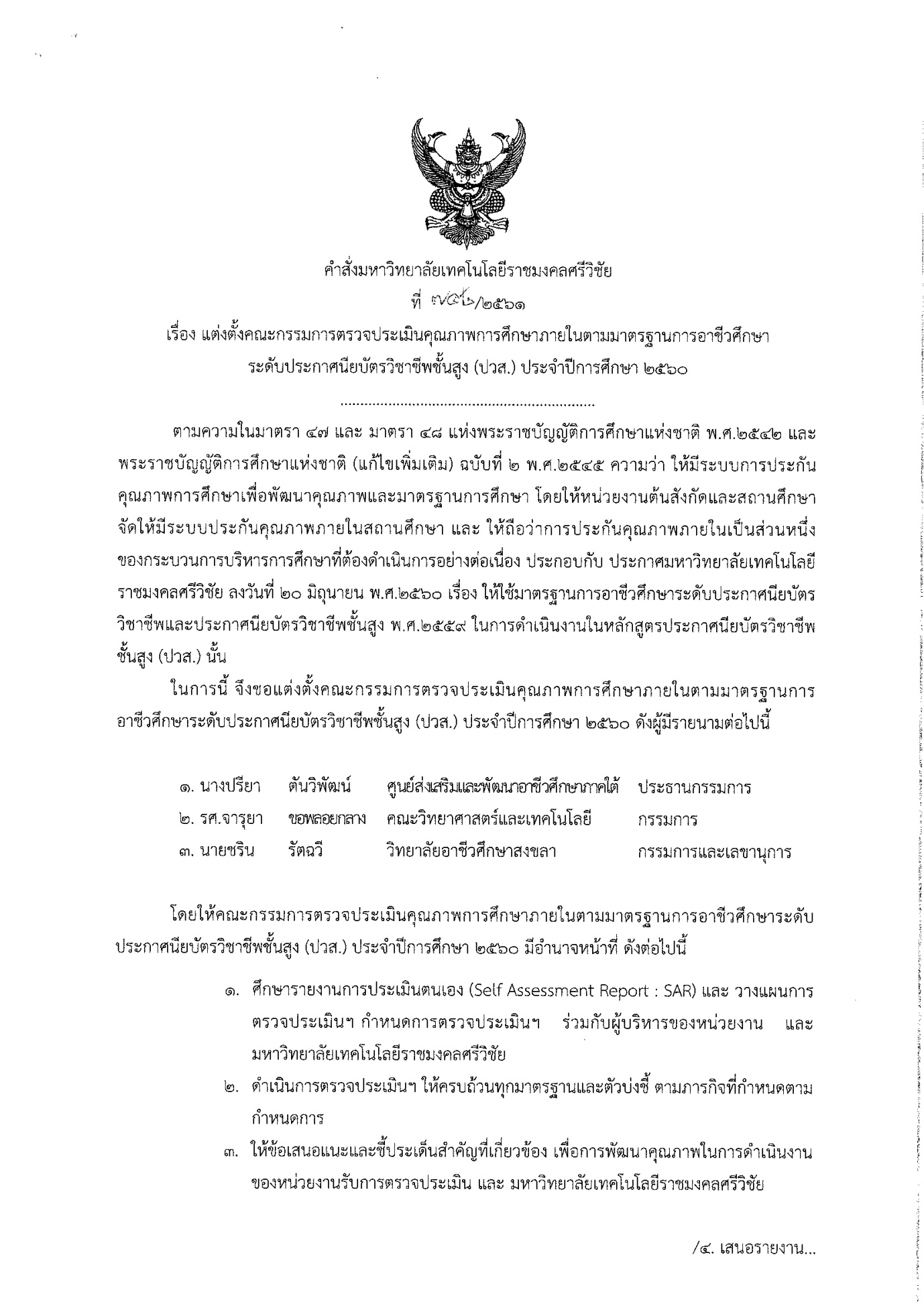 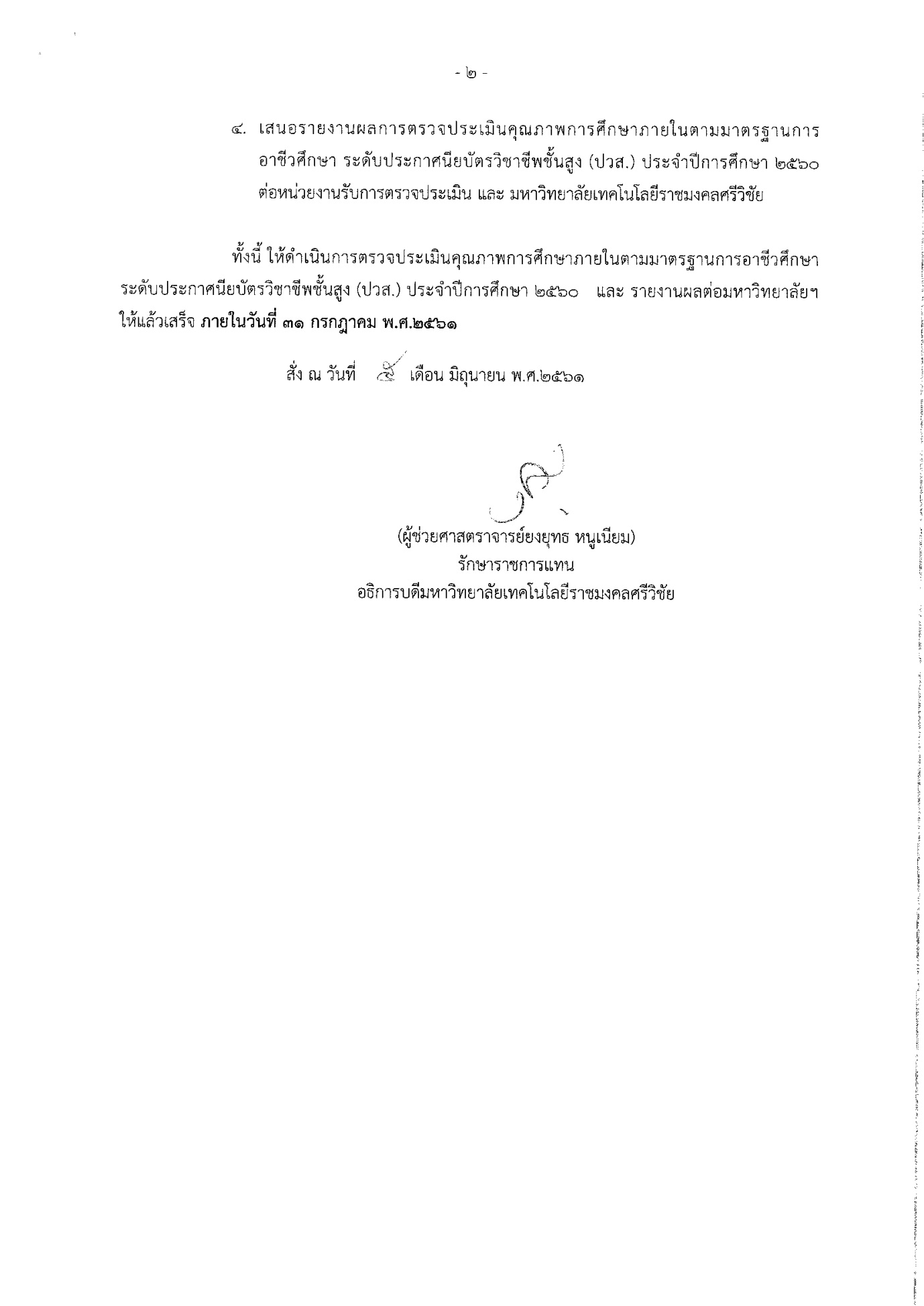 ภาคผนวก ค : กำหนดการตรวจประเมิน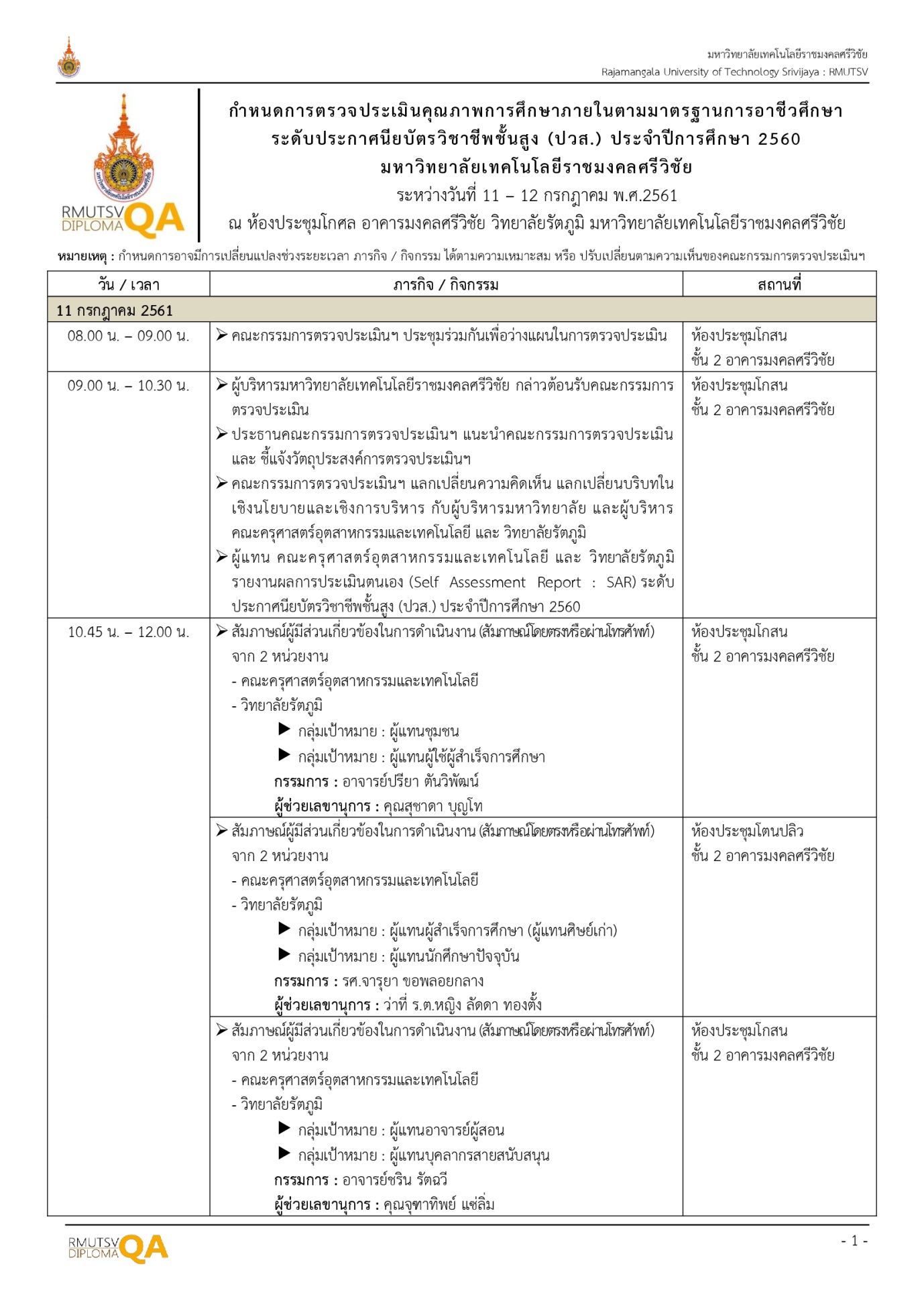 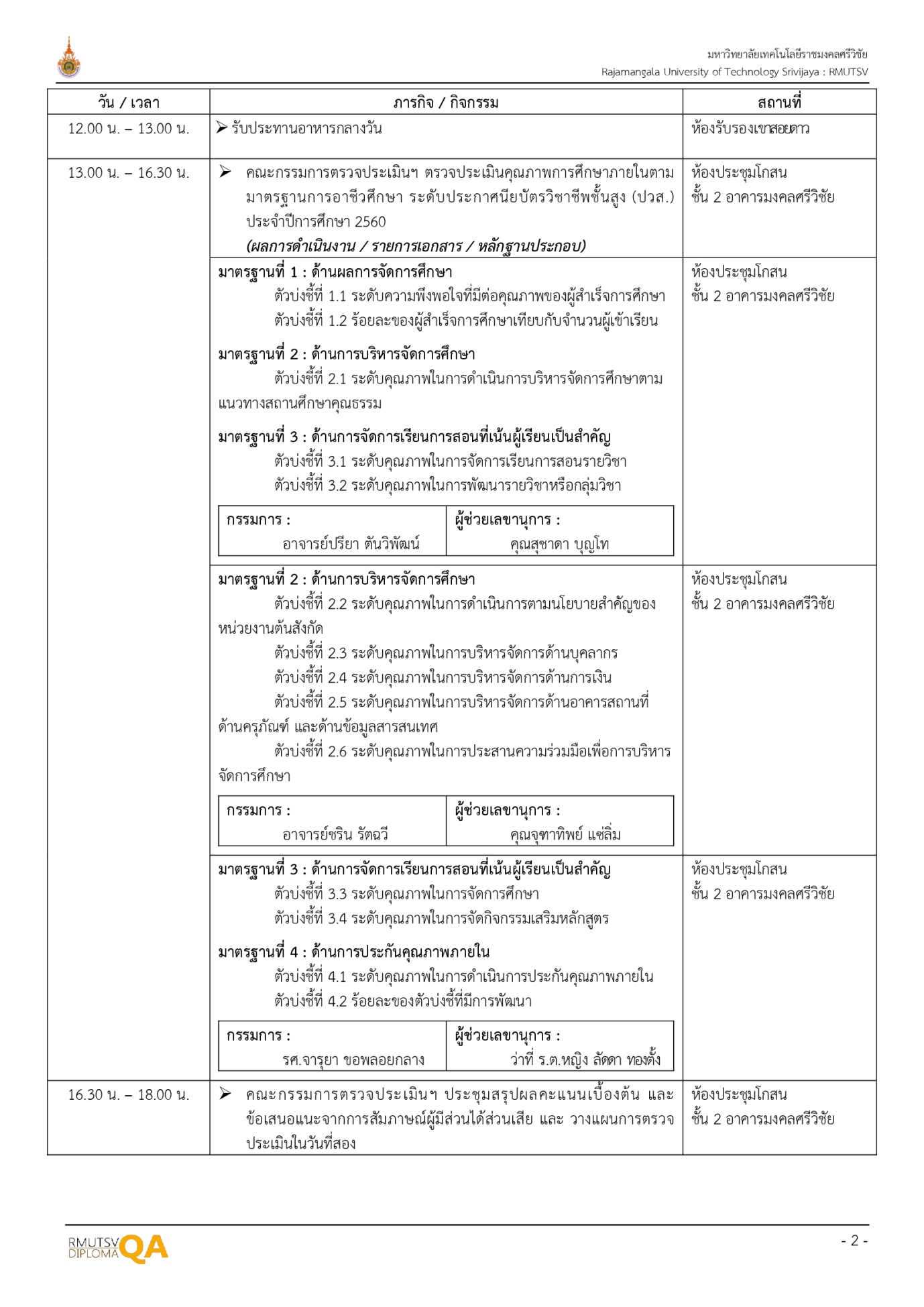 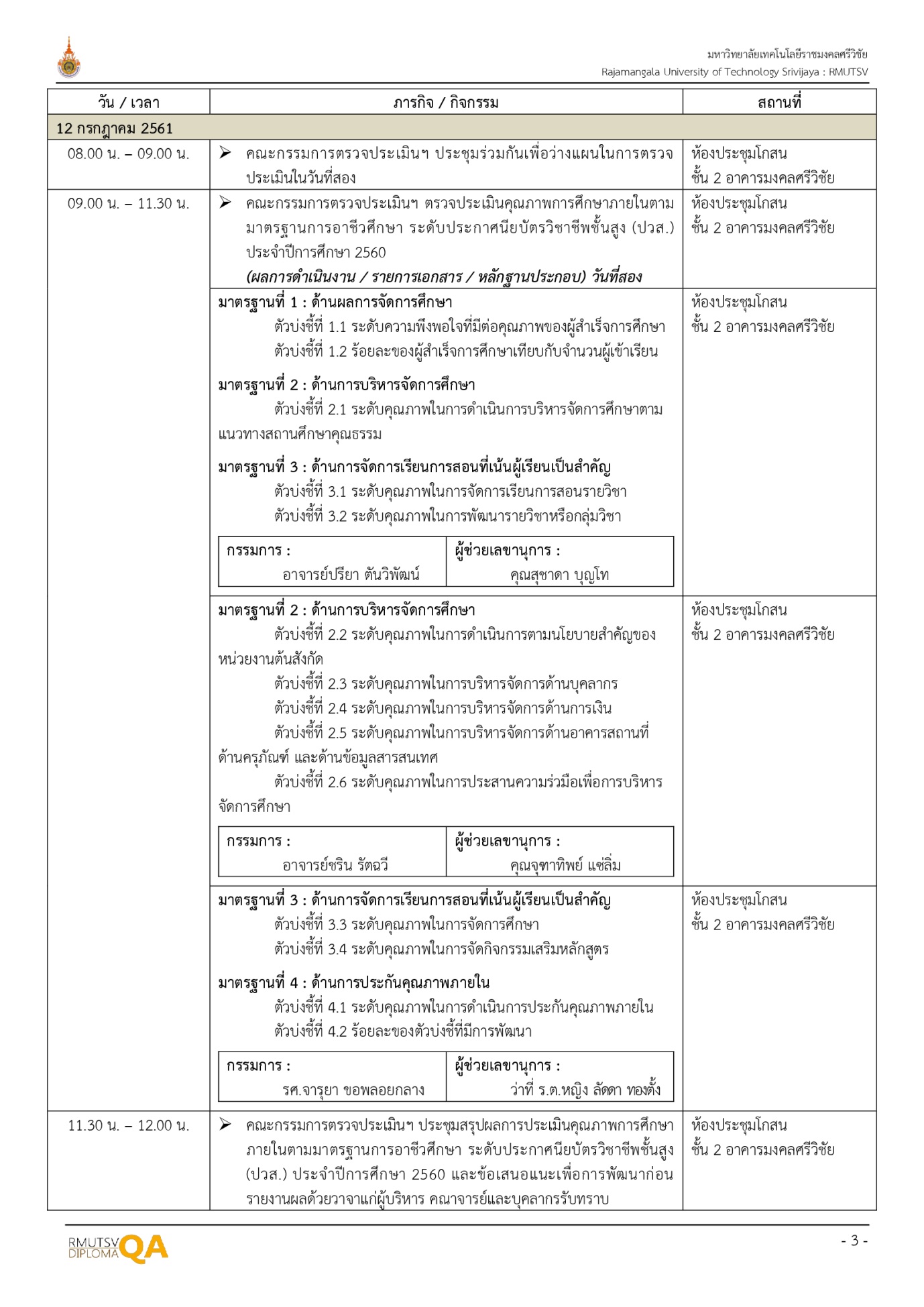 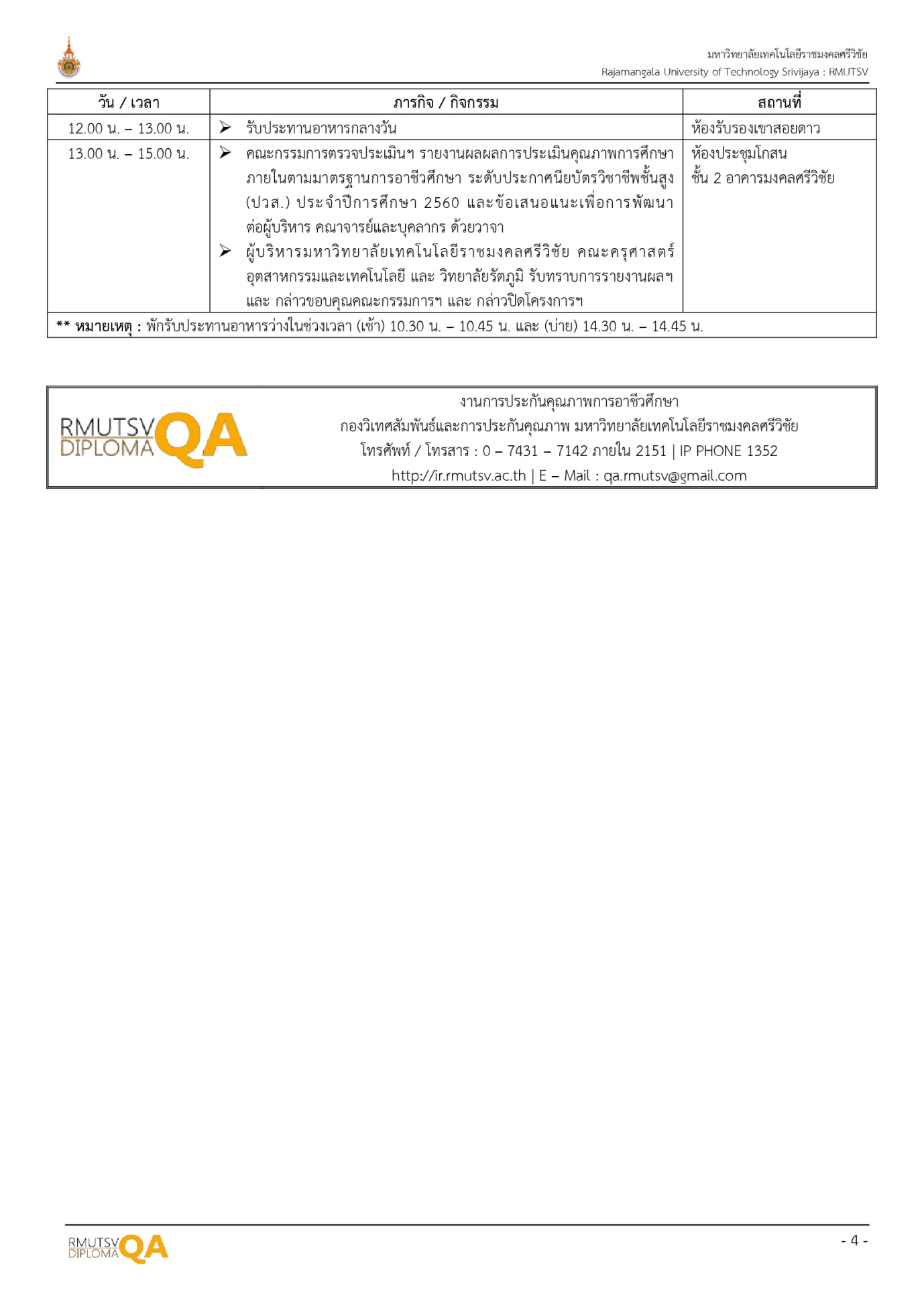 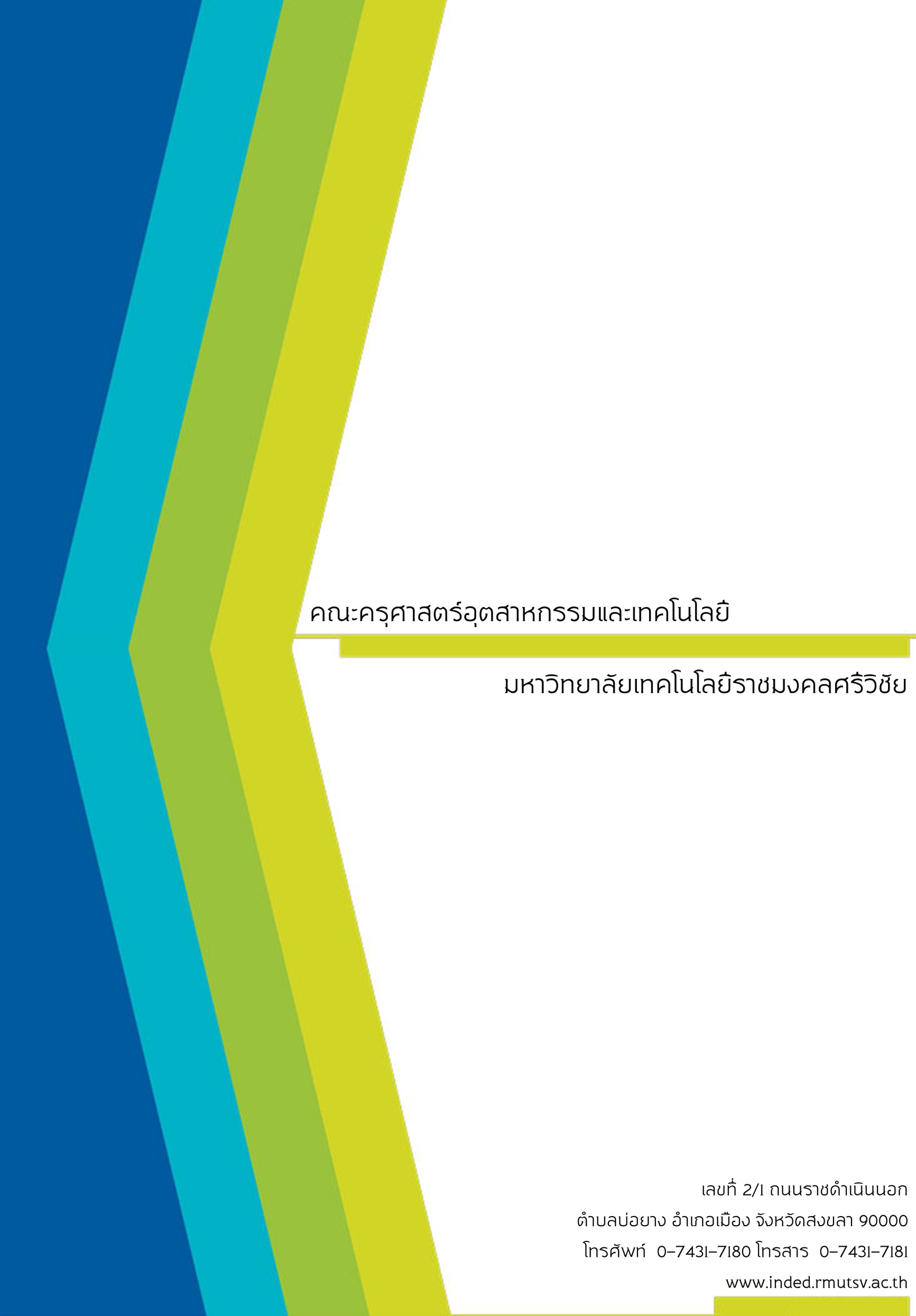 คำนำคำนำ	คณะกรรมการตรวจประเมินคุณภาพการศึกษาภายในตามมาตรฐานการอาชีวศึกษา               ระดับประกาศนียบัตรวิชาชีพชั้นสูง (ปวส.) ประจำปีการศึกษา 2560 ได้รับการแต่งตั้งจากมหาวิทยาลัยเทคโนโลยีราชมงคลศรีวิชัย ตามคำสั่งมหาวิทยาลัยเทคโนโลยีราชมงคลศรีวิชัยที่ 742/2561                 ลงวันที่ 5 มิถุนายน 2561 เรื่อง แต่งตั้งคณะกรรมการตรวจประเมินคุณภาพการศึกษาภายในตามมาตรฐานการอาชีวศึกษาระดับประกาศนียบัตรวิชาชีพชั้นสูง (ปวส.) ประจำปีการศึกษา 2560 และ ให้ดำเนินการตรวจประเมินคุณภาพการศึกษาภายในตามมาตรฐานการอาชีวศึกษา ระดับประกาศนียบัตรวิชาชีพชั้นสูง (ปวส.) ประจำปีการศึกษา 2560 ในระหว่างวันที่ 11 – 12 กรกฎาคม 2561 เพื่อตรวจสอบผลการดำเนินงานตามมาตรฐานการอาชีวศึกษา ระดับประกาศนียบัตรวิชาชีพชั้นสูง (ปวส.) พ.ศ.2559 และการดำเนินการตามระบบการประกันคุณภาพการศึกษาของมหาวิทยาลัยเทคโนโลยีราชมงคลศรีวิชัย	การตรวจประเมินคุณภาพการศึกษาภายในตามมาตรฐานการอาชีวศึกษา ระดับประกาศนียบัตรวิชาชีพชั้นสูง (ปวส.) ประจำปีการศึกษา 2560 มุ่งให้มีการพัฒนาคุณภาพทางการศึกษา ยึดหลักความเที่ยงตรง เป็นธรรม โปร่งใส และเป็นไปตามสภาพความเป็นจริง โดยการมีส่วนร่วมของทุกฝ่าย เพื่อพัฒนาคุณภาพการศึกษาและประสิทธิภาพในการบริหารจัดการอย่างต่อเนื่อง	คณะกรรมการตรวจประเมินคุณภาพการศึกษาภายในตามมาตรฐานการอาชีวศึกษา               ระดับประกาศนียบัตรวิชาชีพชั้นสูง (ปวส.) ประจำปีการศึกษา 2560 หวังเป็นอย่างยิ่งว่าผลการประเมินจะเป็นประโยชน์ในการพัฒนาสถานศึกษา เพื่อให้บรรลุตามวิสัยทัศน์และพันธกิจที่กำหนดไว้ และขอขอบพระคุณผู้บริหาร คณาจารย์ บุคลากรของคณะครุศาสตร์อุตสาหกรรมและเทคโนโลยี และ มหาวิทยาลัยเทคโนโลยี  ราชมงคลศรีวิชัย ตลอดจนผู้ที่เกี่ยวข้องทุกท่าน ที่กรุณาประสานงานและให้ความร่วมมือ ตลอดจนให้ข้อมูลที่เป็นประโยชน์อย่างดียิ่ง	คณะกรรมการตรวจประเมินคุณภาพการศึกษาภายในตามมาตรฐานการอาชีวศึกษา               ระดับประกาศนียบัตรวิชาชีพชั้นสูง (ปวส.) ประจำปีการศึกษา 2560 ได้รับการแต่งตั้งจากมหาวิทยาลัยเทคโนโลยีราชมงคลศรีวิชัย ตามคำสั่งมหาวิทยาลัยเทคโนโลยีราชมงคลศรีวิชัยที่ 742/2561                 ลงวันที่ 5 มิถุนายน 2561 เรื่อง แต่งตั้งคณะกรรมการตรวจประเมินคุณภาพการศึกษาภายในตามมาตรฐานการอาชีวศึกษาระดับประกาศนียบัตรวิชาชีพชั้นสูง (ปวส.) ประจำปีการศึกษา 2560 และ ให้ดำเนินการตรวจประเมินคุณภาพการศึกษาภายในตามมาตรฐานการอาชีวศึกษา ระดับประกาศนียบัตรวิชาชีพชั้นสูง (ปวส.) ประจำปีการศึกษา 2560 ในระหว่างวันที่ 11 – 12 กรกฎาคม 2561 เพื่อตรวจสอบผลการดำเนินงานตามมาตรฐานการอาชีวศึกษา ระดับประกาศนียบัตรวิชาชีพชั้นสูง (ปวส.) พ.ศ.2559 และการดำเนินการตามระบบการประกันคุณภาพการศึกษาของมหาวิทยาลัยเทคโนโลยีราชมงคลศรีวิชัย	การตรวจประเมินคุณภาพการศึกษาภายในตามมาตรฐานการอาชีวศึกษา ระดับประกาศนียบัตรวิชาชีพชั้นสูง (ปวส.) ประจำปีการศึกษา 2560 มุ่งให้มีการพัฒนาคุณภาพทางการศึกษา ยึดหลักความเที่ยงตรง เป็นธรรม โปร่งใส และเป็นไปตามสภาพความเป็นจริง โดยการมีส่วนร่วมของทุกฝ่าย เพื่อพัฒนาคุณภาพการศึกษาและประสิทธิภาพในการบริหารจัดการอย่างต่อเนื่อง	คณะกรรมการตรวจประเมินคุณภาพการศึกษาภายในตามมาตรฐานการอาชีวศึกษา               ระดับประกาศนียบัตรวิชาชีพชั้นสูง (ปวส.) ประจำปีการศึกษา 2560 หวังเป็นอย่างยิ่งว่าผลการประเมินจะเป็นประโยชน์ในการพัฒนาสถานศึกษา เพื่อให้บรรลุตามวิสัยทัศน์และพันธกิจที่กำหนดไว้ และขอขอบพระคุณผู้บริหาร คณาจารย์ บุคลากรของคณะครุศาสตร์อุตสาหกรรมและเทคโนโลยี และ มหาวิทยาลัยเทคโนโลยี  ราชมงคลศรีวิชัย ตลอดจนผู้ที่เกี่ยวข้องทุกท่าน ที่กรุณาประสานงานและให้ความร่วมมือ ตลอดจนให้ข้อมูลที่เป็นประโยชน์อย่างดียิ่ง(นางปรียา ตันวิพัฒน์)ประธานกรรมการตรวจประเมินนางปรียาตันวิพัฒน์ประธานกรรมการ...........................................................รองศาสตราจารย์จารุยาขอพลอยกลางกรรมการ...........................................................นายชรินรัตฉวีกรรมการและเลขานุการ...........................................................สารบัญสารบัญหน้า1. บทสรุปผู้บริหาร ................................................................................................................................	1.1 ผลการประเมินคุณภาพการศึกษาภายในตามมาตรฐานการอาชีวศึกษา ...........................	1.2 ข้อเสนอแนะเชิงนโยบาย ...................................................................................................2. บทนำ .................................................................................................................................................	2.1 ข้อมูลพื้นฐาน .....................................................................................................................	2.2 ปรัชญา วิสัยทัศน์ พันธกิจ ………………………………………………………………………………………	2.3 โครงสร้างการบริหารงาน ...................................................................................................3. วิธีการประเมิน ..................................................................................................................................	3.1 การวางแผนการประเมิน ...................................................................................................	3.2 วิธีการตรวจสอบและความน่าเชื่อถือของข้อมูล .................................................................4. ผลการประเมิน ..................................................................................................................................	4.1 ผลการประเมินคุณภาพการศึกษาภายในตามมาตรฐานการอาชีวศึกษา ...........................	4.2 จุดเด่น แนวทางเสริมจุดเด่น และ ข้อเสนอแนะเพื่อการปรับปรุงและพัฒนา ....................	4.3 ข้อเสนอแนะเชิงนโยบาย ...................................................................................................ภาคผนวก ...............................................................................................................................................	ภาคผนวก ก : ผลการสัมภาษณ์ผู้มีส่วนเกี่ยวข้องในการดำเนินงาน ..........................................	ภาคผนวก ข : คำสั่งแต่งตั้งคณะกรรมการตรวจประเมิน ..........................................................	ภาคผนวก ค : กำหนดการตรวจประเมิน ..................................................................................1. บทสรุปผู้บริหารตัวบ่งชี้123456รวมเฉลี่ยมาตรฐาน123456รวมเฉลี่ย1234รวม2. บทนำ3. วิธีการประเมิน4. ผลการประเมินมาตรฐาน/ตัวบ่งชี้ผลการประเมินตนเอง (SAR)ผลการประเมินตนเอง (SAR)ผลการประเมินโดยคณะกรรมการผลการประเมินโดยคณะกรรมการมาตรฐาน/ตัวบ่งชี้ผลลัพธ์(ค่าคะแนน ร้อยละหรือสัดส่วน)ระดับคุณภาพผลลัพธ์(ค่าคะแนน ร้อยละหรือสัดส่วน)ระดับคุณภาพมาตรฐานที่ 1	ตัวบ่งชี้ที่ 1.1 	ตัวบ่งชี้ที่ 1.2 มาตรฐานที่ 2 	ตัวบ่งชี้ที่ 2.1 	ตัวบ่งชี้ที่ 2.2 ตัวบ่งชี้ที่ 2.3 ตัวบ่งชี้ที่ 2.4 ตัวบ่งชี้ที่ 2.5 ตัวบ่งชี้ที่ 2.6 มาตรฐานที่ 3 ตัวบ่งชี้ที่ 3.1 ตัวบ่งชี้ที่ 3.2 ตัวบ่งชี้ที่ 3.3 ตัวบ่งชี้ที่ 3.4 มาตรฐานที่ 4 ตัวบ่งชี้ที่ 4.1 ตัวบ่งชี้ที่ 4.2 เฉลี่ยตัวบ่งชี้123456รวมเฉลี่ยมาตรฐาน123456รวมเฉลี่ย1234รวมภาคผนวก